襄城县第三次全国土壤普查数据库及成果形成项目（不见面开标）竞争性磋商文件项目编号：襄财磋商采购-2024-4采购单位：襄城县农业农村局代理机构：襄城县政府采购中心目    录第一章 磋商邀请第二章 采购需求第三章 供应商须知前附表第四章 供应商须知一、概念释义二、磋商文件说明三、响应文件的编制四、响应文件的提交五、响应文件开启和磋商六、定标和授予合同第五章 政府采购政策功能第六章 对响应文件审查与评审第七章 合同条款及格式第八章 响应文件有关格式第一章 磋商邀请项目概况：襄城县农业农村局“襄城县第三次全国土壤普查数据库及成果形成项目（不见面开标）”的潜在投标人应在《全国公共资源交易平台（河南省·许昌市）》（http://ggzy.xuchang.gov.cn/）获取招标文件，并于2024年4 月3 日9 时00分（北京时间）前递交响应文件。一、项目基本情况1、项目编号：襄财磋商采购-2024-42、项目名称：襄城县第三次全国土壤普查数据库及成果形成项目（不见面开标）3、采购方式：竞争性磋商 4、预算金额：540000.00元 ；最高限价：540000.00元   5、采购需求（包括但不限于标的的名称、数量、简要技术需求或服务要求等） 本项目采购襄城县第三次全国土壤普查数据库及成果形成（具体详见采购清单） 6、合同履行期限：自接到农业农村局通知后90日历天内完成。7、本项目是否接受联合体投标：否 8、是否接受进口产品：否 9、是否专门面向中小企业：是 二、申请人资格要求1、满足《中华人民共和国政府采购法》第二十二条规定； 2、落实政府采购政策满足的资格要求： 本项目属于专门面向中小企业采购的项目。 3、本项目的特定资格要求 3.1投标人须具备有效期内的乙级及以上测绘资质证书。磋商文件的获取1.时间：2024年 3 月 22 日 至 2024年 4 月 3日，每天上午00:00至11:59，下午12:00至23:59（北京时间，法定节假日除外。） 2.地点：即日起至投标截止时间，登录《全国公共资源交易平台（河南省·许昌市）》“投标人/供应商登录”入口（http://222.143.158.106:8088/ggzy/）自行免费下载竞争性磋商文件。 3.方式：线上下载 4.售价：0元 四、响应文件提交1.截止时间：2024年4月3日9时00分（北京时间） 2.地点：本项目采用网上投标，请符合投标条件的供应商使用CA数字证书加密上传响应文件。截至投标截止时间，交易系统投标通道将关闭，供应商未完成电子响应文件上传的，投标将被拒绝。五、响应文件开启 1.时间：2024年4月3日9时00分（北京时间）2.地点：襄城县公共资源交易中心12楼开标一室。（项目采用远程不见面开标，投标人无须到现场，开标时间前，投标人使用CA 数字证书登录全国公共资源交易平台（河南省？许昌市）——进入公共资源交易系统（http://ggzy.xuchang.gov.cn:8088/ggzy/）——点击“项目信息——项目名称”——在系统操作导航栏点击“开标——不见面开标大厅”，在规定的开标时间内进行解密开标）。六、发布公告的媒介及招标公告期限 本次招标公告在《河南省政府采购网》、《许昌市政府采购网》、《全国公共资源交易平台（河南省·许昌市）》上发布,招标公告期限为三个工作日 。  七、其他补充事宜 无 八、凡对本次招标提出询问，请按照以下方式联系 1.采购人：襄城县农业农村局地 址：襄城县联系人：周中合电  话：137076033822.采购代理机构信息名 称：襄城县政府采购中心地 址：襄城县八七路东段电子产业园12楼1204室联系人：襄城县政府采购中心联系电话：0374-39980263.项目联系方式项目联系人：襄城县政府采购中心联系电话：0374-3998026温馨提示：本项目为全流程电子化交易项目，请注意以下事项。1.供应商参加本项目投标，需提前自行联系CA服务机构办理数字认证证书并进行电子签章。2.招标文件下载、投标文件制作、提交、远程不见面开标（电子投标文件的解密）环节，投标人须使用同一个CA数字证书（证书须在有效期内并可正常使用）。3.电子投标文件的制作3.1投标人登录《全国公共资源交易平台(河南省▪许昌市)》公共资源交易系统（http://ggzy.xuchang.gov.cn:8088/ggzy/）下载“许昌投标文件制作系统SEARUN 最新版本”，制作投标文件。3.2投标人对同一项目多个标段进行投标的，应分别下载所投标段的招标文件，按标段制作投标文件。一个标段对应生成一个文件夹（xxxx项目xx标段）,其中后缀名为“.file”的文件用于投标。4.加密电子投标文件的提交4.1 投标人对同一项目多个标段进行投标的，加密电子投标文件应按标段分别提交。4.2 加密电子投标文件成功提交后，《全国公共资源交易平台(河南省▪许昌市)》公共资源交易系统（http://ggzy.xuchang.gov.cn:8088/ggzy/）生成“投标文件提交回执单”。5.远程不见面开标（电子投标文件的解密）5.1 本项目采用远程“不见面”开标方式，投标前请详细阅读全国公共资源交易平台（河南省•许昌市）首页“资料下载”栏目的《许昌市不见面操作手册》。5.2 投标人提前设置不见面开标浏览器，并于开标时间前登录本项目不见面开标大厅，按照规定的开标时间准时参加网上开标。5.3 根据采购代理机构在“文字互动”对话框的通知，投标人选择功能栏“解密环节”按钮进行电子投标文件解密（投标人解密应自采购代理机构点击“开标开始”按钮后120分钟内完成）。投标人未解密或因投标人原因解密失败的，其投标将被拒绝。5.4 开标活动结束时，投标人应在《开标记录表》上进行电子签章。投标人未签章的，视同认可开标结果。5.5 投标人对开标过程和开标记录如有疑义，可在本项目不见面开标大厅“文字互动”对话框或“新增质疑”处在线提出询问。6.评标依据6.1全流程电子化交易（不见面开标）项目，评标委员会以成功上传、解密的电子投标文件为依据评审。6.2评标期间，投标人应保持通讯手机畅通。评标委员会如要求投标人作出澄清、说明或者补正等，投标人应在评标委员会要求的评标期间合理的时间内通过电子邮件形式提供。6.3投标人通过电子邮件提供的书面说明或相关证明材料应加盖公章，或者由法定代表人或其授权的代表签字。第二章 采购需求一、本项目需实现的功能或者目标本项目需实现的功能或者目标：完成我县第三次全国土壤普查工作任务，构建完整的土壤信息系统。二、采购清单（1）土壤数据库建设：建设包括样点基础信息子库、立地调查信息子库、物理性质数据子库、化学性质数据子库、剖面信息子库、土壤发生分类子库、业务过程数据库、成果库等10个子库。（2）成果编制、装订、印刷：依据《河南省第三次全国土壤普查工作经费测算说明》开展数据整理分析，土壤制图成果及文字成果；完成报告编写及成果汇总工作。最终成果图、技术报告、成果分析报告、工作总结报告等印刷、装订，成果下发乡镇。注：不包含许昌市市级已招标的图件及文字成果。三、采购标的执行标准（一）政策法规1.《国务院关于开展第三次全国土壤普查的通知》（国发〔2022〕4 号）；2.《第三次全国土壤普查工作方案》（农建发〔2022〕1 号）；3. 《中华人民共和国土地管理法》（主席令〔2019〕第 32 号）；4. 《中华人民共和国民法典》（主席令〔2020〕第 45 号）；5. 《中华人民共和国土地管理法实施条例》（国务院令第 256 号）；6. 《土地调查条例》（国务院令第 518 号）；7. 《土地调查条例实施办法》（国土资源部令第 45 号）；8. 《地图管理条例》（国务院令第 664 号，2016 年 1 月 1 日起实施）；（二）技术规范1. 《第三次全国土壤普查技术规程》；2. 《第三次全国土壤普查土壤类型名称校准与完善工作指南（审议稿）》；3. 《第三次全国土壤普查工作底图制作与采样点布设技术规范（试行）》；4. 《第三次全国土壤普查数据库规范（试行）》；5. 《第三次全国土壤普查土壤属性与专题图制图规范（试行）》；6. 《第三次全国土壤普查土壤类型制图技术规范（试行）》；7. 《第三次全国土壤普查野外调查与采样规范（试行）》；8. 《第三次全国土壤普查土壤生物调查技术规范（试行）》；9. 《第三次全国土壤普查土壤生物调查技术规范操作手册（审议稿）》；10. 《第三次全国土壤普查土样制备保存流转检测技术规范》；11. 《第三次全国土壤普查全程质量控制规范（审议稿）》。12. 有关部门发布的其他第三次全国土壤普查相关规程、规范， 以最新版本为准。三、标准、期限等要求1、交付时间：自接到农业农村局通知后90日历天内完成。2、质量要求：合格（符合国家现行的验收规范和标准）。3、履约地点：襄城县农业农村局4、质保期：按国家、行业相关规定执行。四、本项目预算金额：预算金额：540000元 ；最高限价：540000元超出预算金额的磋商响应无效。六、验收标准由采购人成立验收小组,按照采购合同的约定对中标人履约情况进行验收。验收时,按照采购合同的约定对每一项技术、服务、安全标准的履约情况进行确认。验收结束后,出具验收书,列明各项标准的验收情况及项目总体评价,由验收双方共同签署。七、采购资金支付1、支付方式：银行转账2、支付时间及条件：（1）合同签订后，接到农业农村局通知乙方进场开展工作；乙方进场开展工作30日内，甲方向乙方支付合同金额的40%；（2）完成全部工作后，乙方向甲方提交成果清单以及付款申请后，甲方向乙方支付合同金额的50%；（3）当项目全部完成，经验收合格，并向甲方移交全部成果资料后30日内，甲方向乙方支付合同金额的10%。第三章 供应商须知前附表磋商文件中凡标有★条款均为实质性要求条款，响应文件须完全响应，未实质响应的，按照无效响应处理。第四章供应商须知一、概念释义1.适用范围1. 1本磋商文件仅适用于本次“采购邀请”中所述采购项目的采购。1. 2本磋商文件解释权属于“采购邀请”所述的采购人。2.定义2. 1 “采购项目”：系指“供应商须知前附表”中所述的采购项目。2. 2 “招标人”： “供应商须知前附表”中所述的组织本次采购的代理机构和采购人。2. 3 “采购人”：是指依法进行政府采购的国家机关、事业单位、团体组织。采购人名称、地址、电话、联系人见“供应商须知前附表”。2. 4 “代理机构”：接受采购人委托， 代理采购项目的采购代理机构。代理机构名称、地址、电话、联系人见“供应商须知前附表”。2. 5 “进口产品”：是指通过中国海关报关验放进入中国境内且产自关境外的产品，包括已经进入中国境内的进口产品。详见《政府采购进口产品管理办法》(财库[2007]119号)、《关于政府采购进口产品管理有关问题的通知》（财办库［2008］248 号） 。2.5.1磋商文件列明不允许或未列明允许进口产品参加响应的，均视为拒绝进口产品参加响应。2.5.2 如响应文件中已说明，经财政部门审核同意，允许部分或全部产品采购进口产品，供应商既可提供本国产品，也可以提供进口产品。2. 6 磋商文件中凡标有“★”的条款均系实质性要求条款。3.合格的供应商3. 1 在中华人民共和国境内注册，具有本项目生产、制造、供应或实施能力， 符合、承认并承诺履行本磋商文件各项规定的法人、其他组织或者自然人。3. 2 符合本项目“投标邀请”和“供应商须知前附表”中规定的合格供应商所必须具备的条件。3. 3按照财政部《关于在政府采购活动中查询及使用信用记录有关问题的通知》（财库〔2016〕125号）要求，政府采购活动中查询及使用供应商信用记录的具体要求为： 供应商未被 列入失信被执行人、税收违法黑名单、政府采购严重违法失信行为记录名单、严重违法 失信社会组织名单（联合体形式投标的， 联合体成员存在不良信用记录，视同联合体存在不良信用记录）。3.3.1查询渠道： “信用中国”网站（www.creditchina.gov.cn）、“中国政府采购网”（ www.ccgp.gov.cn ） 、 “ 中 国 社 会 组 织 政 务 服 务 平 台 ” 网 站（https://chinanpo.mca.gov.cn）；3.3.2 截止时间： 同磋商响应截止时间；3.3.3信用信息查询记录和证据留存具体方式： 经磋商小组确认的查询结果网页截图作为查询记录和证据， 与其他磋商文件一并保存；3.3.4信用信息的使用原则：经磋商小组认定的被列入失信被执行人、税收违法黑名单、政府采购严重违法失信行为记录名单、严重违法失信社会组织名单的供应商， 将拒绝其参与本次政府采购活动。3.3.5 供应商无须提供信用记录查询结果网页截屏。 供应商不良信用记录以磋商小组查询结果为准，磋商小组查询之后，网站信息发生的任何变更不再作为评审依据，供应商自行提供的与网站信息不一致的其他证明材料亦不作为评审依据。3. 4 单位负责人为同一人或者存在直接控股、管理关系的不同供应商， 不得同时参加本项目响应。违反规定的，相关响应均无效。3. 5为采购项目提供整体设计、规范编制或者项目管理、监理、检测等服务的供应商，不得再参加该采购项目的其他采购活动。3. 6 “投标邀请”和“供应商须知前附表”规定接受联合体投标的，除应符合本章第3.1项和3.2项要求外，还应遵守以下规定：3.6.1在响应文件中向采购人提交联合体协议书，明确联合体各方承担的工作和义务；3.6.2联合体中有同类资质的供应商按联合体分工承担相同工作的，应当按照资质等级较低的供应商确定资质等级；3.6.3招标人根据采购项目的特殊要求规定供应商特定条件的，联合体各方中至少应当有一方符合采购规定的特定条件；3.6.4联合体各方不得再单独参加或者与其他供应商另外组成联合体参加同一合同项下的政府采购活动；3.6.5联合体各方应当共同与采购人签订采购合同，就采购合同约定的事项对采购人承担连带责任。3. 7 法律、行政法规规定的其他条件。4.  合格的货物和服务4. 1 供应商提供的货物应当符合磋商文件的要求，并且其质量完全符合国家标准、行业标准或地方标准， 均有标准的以高（严格） 者为准。没有国家标准、行业标准和企业标准的， 按照通常标准或者符合采购目的的特定标准确定。4. 2供应商所提供的服务应当没有侵犯任何第三方的知识产权、技术秘密等合法权利。4. 3 根据《财政部、发展改革委、生态环境部、市场监管总局关于调整优化节能产品、环境标志产品政府采购执行机制的通知》（财库〔2019〕9号） 要求， 采购属于政府强制 采购产品的，该产品必须具有国家确定的认证机构出具的、处于有效期之内的节能产品认证证书，否则其投标将被拒绝。4. 4根据财政部、工业和信息化部、国家质检总局、国家认监委联合发布《关于信息安全产品实施政府采购的通知》（财库[2010]48号） 要求， 《信息安全产品强制性认证目录》内的产品应具备中国信息安全认证中心颁发的《中国国家信息安全产品认证证书》。投标人不能提供超出此目录范畴外的替代品。5.  磋商费用不论采购的结果如何，供应商均应自行承担所有与磋商有关的全部费用，采购人在任何情况下均无义务和责任承担这些费用。6.  信息发布本采购项目需要公开的有关信息，包括磋商公告、磋商文件澄清或修改公告、成交公告 以及延长响应文件提交截止时间等与采购活动有关的通知，采购人将通过在《中国政府 采购网》、《河南省政府采购网》、《许昌市政府采购网》和《全国公共资源交易平台 （河南省·许昌市） 》、《许昌市人民政府门户网站》公开发布。供应商在参与本采购 项目采购活动期间，请及时关注以上媒体上的相关信息， 供应商因没有及时关注而未能 如期获取相关信息， 及因此所产生的一切后果和责任， 由供应商自行承担， 采购人在任何情况下均不对此承担任何责任。7.  代理费用本项目不收取代理费用。详见供应商须知前附表。8.  其他本“供应商须知”的条款如与“采购邀请”、“采购需求”、“供应商须知前附表”和 “对响应文件审查与评审”就同一内容的表述不一致的， 以“采购邀请”、“ 采购需求”、“供应商须知前附表”和“对响应文件审查与评审”中规定的内容为准。二、磋商文件说明9.  磋商文件构成9. 1 磋商文件由以下部分组成：（1）采购邀请（竞争性磋商公告）（2）采购需求（3）供应商须知前附表（4）供应商须知（5）政府采购政策功能（6）对响应文件审查与评审（7）拟签订的合同文本（8）响应文件有关格式（9）本项目磋商文件的澄清、答复、修改、补充内容（如有的话）9. 2供应商应认真阅读、并充分理解磋商文件的全部内容（包括所有的补充、修改内容、重要事项、格式、条款和技术规范、参数及要求等） ，按磋商文件要求和规定编制响 应文件，并保证所提供的全部资料的真实性，否则有可能导致响应被拒绝，其风险由供应商自行承担。9. 3 供应商应认真了解本次采购的具体工作要求、工作范围以及职责， 了解一切可能影响响应报价的资料。一经成交，不得以不完全了解项目要求、项目情况等为借口而提出额外补偿等要求，否则，由此引起的一切后果由成交供应商负责。10. 现场考察、磋商前答疑会10.1采购人根据采购项目的具体情况，可以在磋商文件公告期满后，组织已获取磋商文件的供应商现场考察或者召开磋商前答疑会。采购人组织现场考察或者召开磋商前答疑会的，所有供应商应按“供应商须知前附表” 规定的时间、地点前往参加现场考察或者磋商前答疑会。供应商如不参加， 其风险由供应商自行承担， 采购人不承担任何责任。10.2 采购人组织现场考察或者召开答疑会的， 应当在磋商文件中载明， 或者在磋商文件公告期满后在财政部门指定的政府采购信息发布媒体和《全国公共资源交易平台（河南省·许昌市）》发布更正公告。10.3 采购人在考察现场和磋商前答疑会口头介绍的情况，除采购人事后形成书面记录、并以澄清或修改公告的形式发布、构成磋商文件的组成部分以外，其他内容仅供供应商在编制响应文件时参考， 采购人不对供应商据此作出的判断和决策负责。10.4现场考察及参加磋商前答疑会所发生的费用及一切责任由供应商自行承担。11. 磋商文件的澄清或修改11. 1 在磋商响应截止期前， 无论出于何种原因，采购人可主动地或在解答供应商提出的澄清问题时对磋商文件进行修改。11.2采购人可以对已发出的磋商文件进行必要的澄清或者修改。澄清或者修改的内容可能影响响应文件编制的，采购人将在响应文件提交截止之日5日前， 在财政部门指定的政府采购信息发布媒体和《全国公共资源交易平台（河南省·许昌市） 》发布更正公告。11. 3 澄清或修改公告的内容为磋商文件的组成部分， 并对供应商具有约束力。当磋商文件与澄清或修改公告就同一内容的表述不一致时，以最后发出的文件内容为准。11. 4 如果澄清或者修改发出的时间距规定的磋商响应截止时间不足5日的， 采购人将顺延提交响应文件的截止时间。三、响应文件的编制12. 响应文件的语言及计量单位12. 1供应商提交的响应文件以及供应商与采购人就有关采购事宜的所有来往书面文件均应使用中文。除签名、盖章、专用名称等特殊情形外， 以中文以外的文字表述的响应文件视同未提供。12. 2 响应文件计量单位，磋商文件已有明确规定的， 使用磋商文件规定的计量单位；磋商文件没有规定的，一律采用中华人民共和国法定计量单位。13. 报价13. 1 本次磋商项目的报价均以人民币为计算单位。13. 2 采购人不得向供应商索要或者接受其给予的赠品、回扣或者与采购无关的其他商品、服务。13. 3 供应商应对项目要求的全部内容进行报价，少报漏报将导致其响应为非实质性响应予以拒绝。13. 4 供应商应当按照国家相关规定， 结合自身服务水平和承受能力进行报价。响应报价应是履行合同的最终价格，除“采购需求”中另有说明外， 响应报价应当是供应商为提供本项目所要求的全部服务所发生的一切成本、税费和利润， 包括人工（含工资、社 会统筹保险金、加班工资、工作餐、相关福利、关于人员聘用的费用等） 、设备、国 家规定检测、外发包、材料（含辅材）、管理、税费及利润等。经通知参加磋商的供应商， 在磋商结束后还有一次最终报价的机会。13. 5本项目所涉及的运输、施工、安装、集成、调试、验收、备品和工具等费用均包含在响应报价中。13. 6报价不得高于本项目预算金额，且不低于成本价。供应商的响应报价高于预算金额（项目控制金额上限）的，该供应商的响应文件将被视为非实质性响应予以拒绝。13. 7最低报价不能做为成交的保证。14. 响应文件有效期14. 1响应有效期从提交响应文件的截止之日起算。本项目投标有效期详见供应商须知前附表。响应文件中承诺的响应有效期应当不少于“供应商须知前附表”载明的响应有效期。投响应有效期比磋商文件规定短的属于非实质性响应，将被认定为无效投标。14. 2响应有效期内供应商撤销响应文件的，供应商将承担违背磋商承诺函的责任追究。14. 3采购人可根据实际情况，在原报价有效期截止之前， 征询供应商是否同意延长响应文件的有效期，供应商同意延长的须作出书面答复。在延长的报价有效期内，供应商将不会被要求和允许修正其报价。14. 4 成交供应商的响应文件作为项目合同的附件，其有效期至成交供应商全部合同义务履行完毕为止。15. 响应文件构成15. 1响应文件的构成应符合法律法规及磋商文件的要求。15. 2 供应商应当按照磋商文件的要求编制响应文件。响应文件应当对磋商文件提出的要求和条件作出明确响应。15. 3响应文件由资格证明材料、符合性证明材料、其它材料等组成。15. 4供应商根据磋商文件的规定和采购项目的实际情况，拟在成交后将成交项目的非主体、非关键性工作分包的， 应当在响应文件中载明分包承担主体， 分包承担主体应当具备相应资质条件且不得再次分包。15. 5供应商登录许昌公共资源交易系统下载“许昌投标文件制作系统SEARUN 最新版本”，按磋商文件要求根据所响应标段制作电子响应文件。 一个标段对应生成一个文件夹（xxxx项目xx标段） ,后缀名为“.file”的文件用于电子响应使用。15. 6 电子响应文件制作技术咨询： 0374-2961598。16. 响应文件格式16. 1为便于评审及规范统一，建议响应文件参照磋商文件第八部分（响应文件有关格式）的内容要求、编排顺序和格式要求，并在响应文件封面上注明： 所投项目名称、项目编号、供应商名称、日期等字样。16. 2 磋商文件未提供标准格式的供应商可自行拟定。17. 磋商保证金17. 1本项目不收取磋商保证金。17. 2 供应商应提供磋商承诺函。18. 磋商文件的数量和签署盖章18. 1 供应商应提交响应文件份数见“供应商须知前附表”。18. 2在磋商文件中已明示需盖章及签名之处， 电子响应文件应按磋商文件要求加盖供应商电子印章和法人电子印章或授权代表电子印章。四、响应文件的提交19. 磋商响应截止时间19. 1供应商必须在“采购邀请”和“供应商须知前附表”中规定的响应截止时间前，将加密电子响应文件（.file格式）通过《全国公共资源交易平台(河南省.许昌市)》公共资源交易系统成功上传。19. 2 采购人可以按本须知第10条规定，通过修改磋商文件自行决定酌情延长磋商响应截止期。在此情况下，采购人和供应商受磋商响应截止期制约的所有权利和义务均应延长至新的截止日期和时间。供应商按采购人修改通知规定的时间递交响应文件。20. 迟交的响应文件磋商响应文件截止时间之后上传的响应文件，采购人将将拒绝接收。21. 响应文件的修改和撤回21. 1 供应商在磋商响应截止时间前，对所提交的响应文件进行补充、修改或者撤回的， 须书面通知采购人。供应商应当在磋商响应截止时间前完成电子响应文件的提交， 可以补充、修改或撤回。磋商响应截止时间前未完成电子响应文件提交的， 视为撤回响应文件。21. 2供应商补充、修改的内容并作为响应文件的组成部分。补充或修改应当按磋商文件要求签署、盖章、提交，并应注明“修改 ”或“补充 ”字样。21. 3供应商在提交响应文件后，可以撤回其投标，但供应商必须在规定的投标截止时间前以书面形式告知招标人。21. 4供应商不得在响应有效期内撤销响应文件，否则供应商将承担违背磋商承诺函的责任追究。22. 除供应商须知前附表另有规定外，供应商所提交的电子响应文件不予退还。五、响应文件开启和磋商23. 响应文件开启23. 1采购人将按磋商文件规定的磋商响应截止时间和地点解密电子响应文件。由代理机构主持，供应商无须到现场。磋商小组成员不得参加开标活动。23. 2招标人应当对开标、评标现场活动进行全程录音录像。录音录像应当清晰可辨， 音像资料作为采购文件一并存档。23. 3 磋商响应截止时间，由代理机构开通远程不见面开标大厅及开启“文字互动”等功能；供应商、代理机构进行电子响应文件的解密。解密后供应商选择功能栏“开标记录”按 钮可查看供应商名称、修改和撤回投标的通知（如有的话）和磋商文件规定的需要宣布的其他内容。23.3.1电子响应文件的解密：全流程电子化交易项目电子响应文件采用双重加密。解密需分标段进行两次解密。23.3.1.1供应商解密：供应商使用本单位CA数字证书进行远程解密。23.3.1.2代理机构解密：代理机构按电子响应文件到达交易系统的先后顺序，使用本单位CA数字证书进行再次解密。23.3.1.3因供应商原因电子响应文件解密失败的，其响应文件将被拒绝。23. 4 供应商不足3家的， 本项目磋商活动终止。23. 5开标过程由采购代理机构负责记录，《开标记录表》经供应商进行电子签章、由参加开标相关工作人员签字确认后随采购文件一并存档。供应商未电子签章的，视同认可开标结果。23. 6供应商对解密过程和记录有疑义，以及认为采购人、代理机构相关工作人员有需要回避的情形的， 应当场提出询问或者回避申请。采购人、采购代理机构对供应商提出的询问或者回避申请应当及时处理。23. 7响应文件解密活动结束时，供应商应在《开标记录表》上进行电子签章。供应商未签章的，视同认可开标结果。24. 资格审查开标结束后，磋商小组依法对供应商的资格进行审查。合格供应商不足3家的，不得磋商。25. 磋商小组组成25. 1采购人将依法组建磋商小组，磋商小组由采购人代表和评审专家共3人以上单数组成，其中评审专家人数不得少于竞争性磋商小组成员总数的三分之二。评审专家依法从政府采购评审专家库中随机抽取。25.1.1采购人将依法组建磋商小组，磋商小组由评审专家组成，成员人数应当为3人以上单数组成。25. 2评审专家对本单位的采购项目只能作为采购人代表参与评标。采购代理机构工作人员不得参加由本机构代理的政府采购项目的评标。25. 3磋商小组成员与供应商存在下列利害关系之一的,应当回避：25.3.1参加采购活动前三年内,与供应商存在劳动关系,或者担任过供应商的董事、监事,或者是供应商的控股股东或实际控制人；25.3.2与供应商的法定代表人或者负责人有夫妻、直系血亲、三代以内旁系血亲或者近姻亲关系；25.3.3与供应商有其他可能影响政府采购活动公平、公正进行的关系。25. 4评审专家发现本人与参加采购活动的供应商有利害关系的,应当主动提出回避。采购人或者代理机构发现评审专家与参加采购活动的供应商有利害关系的,应当要求其回避。25. 5采购人不得担任磋商小组组长。25. 6磋商小组成员名单在成交结果公告前应当保密。26. 符合性审查26. 1磋商小组依据有关法律法规和磋商文件的规定，对符合资格的供应商的响应文件进行符合性审查，以确定其是否满足磋商文件的实质性要求。26. 2审查、评价磋商文件是否符合磋商文件的商务、技术等实质性要求。26. 3可要求供应商对响应文件有关事项作出澄清或者说明。27. 响应文件的澄清27. 1对于响应文件中含义不明确、同类问题表述不一致或者有明显文字和计算错误的内容，磋商小组应当以书面形式要求供应商作出必要的澄清、说明或者补正。27. 2供应商的澄清、说明或者补正应当采用书面形式，并加盖公章，或者由法定代表人或其授权的代表签字。供应商的澄清、说明或者补正不得超出响应文件的范围或者改变响应文件的实质性内容。27. 3供应商的澄清文件是其响应文件的组成部分。28. 响应文件报价出现前后不一致的修正28. 1 磋商文件中开标一览表(报价表)内容与响应文件中相应内容不一致的， 以开标一览表(报价表)为准；28. 2 大写金额和小写金额不一致的， 以大写金额为准；28. 3单价金额小数点或者百分比有明显错位的，以开标一览表的总价为准， 并修改单价；28. 4 总价金额与按单价汇总金额不一致的，以单价金额计算结果为准。同时出现两种以上不一致的， 按照前款规定的顺序修正。修正后的报价按照“供应商须知”27.2规定经供应商确认后产生约束力，供应商不确认的， 其投标无效。29. 响应无效情形29. 1 响应文件属下列情况之一的，按照无效响应处理：29.1.1未按照磋商文件的规定提交《襄城县政府采购供应商信用承诺函》的；29.1.2未按照磋商文件的规定提交磋商承诺函的；29.1.3响应文件未按磋商文件要求签署、盖章的；29.1.4报价超过磋商文件中规定的预算金额的；29.1.5 响应文件含有采购人不能接受的附加条件的。29.2 根据《河南省财政厅关于防范供应商串通投标促进政府采购公平竞争的通知》（豫财购﹝2021﹞6号）要求，参与同一个标段的供应商存在下列情形之一的，其投标文件无效：29.2.1不同供应商的电子响应文件上传计算机的网卡MAC地址、CPU序列号和硬盘序列号等硬件信息相同的；29.2.2不同供应商的响应文件由同一电子设备编制、打印加密或者上传；29.2.3 不同供应商的响应文件由同一电子设备打印、复印；29.2.4 不同供应商的响应文件由同一人送达或者分发， 或者不同供应商联系人为同一人或不同联系人的联系电话一致的；29.2.5不同供应商的响应文件的内容存在两处以上细节错误一致；29.2.6不同供应商的法定代表人、委托代理人、项目经理、项目负责人等由同一个单位缴纳社会保险或者领取报酬的；29.2.7 不同供应商响应文件中法定代表人或者负责人签字出自同一人之手；29.2.8其它涉嫌串通的情形。29. 3有下列情形之一的， 视为供应商串通磋商，其响应无效：29.3.1 不同供应商的响应文件由同一单位或者个人编制；29.3.2 不同供应商委托同一单位或者个人办理响应事宜；29.3.3不同供应商的响应文件载明的项目管理成员或者联系人员为同一人；29.3.4不同供应商的响应文件异常一致或者投标报价呈规律性差异；29.3.5 不同供应商的响应文件相互混装。29. 4供应商应当遵循公平竞争的原则， 不得恶意串通，不得妨碍其他供应商的竞争行为， 不得损害采购人或者其他供应商的合法权益。在评标过程中发现供应商有上述情形的， 磋商小组应当认定其投标无效，并书面报告本级财政部门。29. 5磋商小组认为供应商的报价明显低于其他通过符合性审查供应商的报价， 有可能影响产品质量或者不能诚信履约的，应当要求其在磋商现场合理的时间内提供书面说明，必要 时提交相关证明材料； 供应商不能证明其报价合理性的，磋商小组应当将其作为无效响应处理。29. 6按照《关于推进全流程电子化交易和在线监管工作有关问题的通知》（许公管办[2019]3号）规定，不同供应商电子响应文件制作硬件特征码（网卡MAC地址、 CPU序号、硬盘序 列号）均一致时，视为‘不同供应商的响应文件由同一单位或者个人编制’或‘不同供应商委托同一单位或者个人办理响应事宜’， 其磋商响应无效。29. 7法律、法规和响应文件规定的其他无效情形。30. 响应文件评审与评价磋商小组按照磋商文件中规定的评标方法和标准， 对符合性审查合格的响应文件进行商务和技术评估， 综合比较与评价。31. 评标方法、评标标准31. 1评标方法分为综合评分法。31.1.1综合评分法，是指响应文件满足磋商文件全部实质性要求，且按照评审因素的量化指标评审得分最高的供应商为成交候选人的评标方法。31. 2价格分31.2.1价格分采用低价优先法计算，即满足磋商文件要求且最后报价最低的供应商的价格为磋商基准价，其价格分为满分。其他供应商的价格分统一按照下列公式计算：磋商报价得分=(磋商基准价/最后磋商报价)×价格权值×100。31.2.2评审过程中，不得去掉最后报价中的最高报价和最低报价。31.2.3因落实政府采购政策进行价格调整的，以调整后的价格计算磋商基准价和磋商报价。31. 3本次磋商具体磋商方法、磋商标准见（第六章 对响应文件审查与评审） 。32. 磋商32. 1磋商小组与通过符合性审查合格的响应文件，即实质性响应磋商文件的供应商分别进行磋商。32. 2磋商小组所有成员应当集中与单一供应商分别进行磋商， 并给予所有参加磋商的供应商平等的磋商机会。32. 3在磋商中， 磋商的任何一方不得透露与磋商有关的其他供应商的技术资料、价格和其他信息。32. 4 在磋商过程中，磋商小组可以根据磋商文件和磋商情况实质性变动采购需求中的技术、服务要求以及合同草案条款，但不得变动磋商文件中的其他内容。实质性变动的内容， 须经采购人代表确认。对磋商文件作出的实质性变动是磋商文件的有效组成部分，磋商小组将及时以书面形式同时通知所有参加磋商的供应商。32. 5磋商文件能够详细列明采购标的的技术、服务要求的，磋商结束后，磋商小组应当要求所有实质性响应的供应商在规定时间内提交最后报价， 提交最后报价的供应商不得少于3家。32. 6磋商文件不能详细列明采购标的的技术、服务要求， 需经磋商由供应商提供最终设计方案或解决方案的， 磋商结束后，磋商小组应当按照少数服从多数的原则投票推荐3家以上供应商的设计方案或者解决方案，并要求其在规定时间内提交最后报价。32. 7如磋商中出现符合《财政部关于政府采购竞争性磋商采购方式管理暂行办法有关问题的补充通知》（财库〔2015〕124号） 中的情形，则按财政部通知要求执行。32. 8最后报价是供应商响应文件的有效组成部分。符合《政府采购竞争性磋商采购方式管理暂行办法》【（财库2014）214号】第三条第四项情形的，提交最后报价的供应商可以为2家。32. 9已提交响应文件的供应商，在提交最后报价之前， 可以根据磋商情况退出磋商。32. 10按照《关于推进全流程电子化交易和在线监管工作有关问题的通知》（许公管办[2019]3号）规定， 评审专家应严格按照要求查看“硬件特征码相”关信息并进行评审。33. 推荐成交候选人33.1磋商小组应当根据综合评分情况，按照评审得分由高到低顺序推荐3名以上成交候选供应商，并编写评审报告。符合《政府采购竞争性磋商采购方式管理暂行办法》【（财 库2014）214号】第二十一条第三款情形的，可以推荐2家成交候选供应商。评审得分 相同的，按照最后报价由低到高的顺序推荐。评审得分且最后报价相同的，按照技术指标优劣顺序推荐。33.2评审报告应当由磋商小组全体人员签字认可。磋商小组成员对评审报告有异议的， 磋商小组按照少数服从多数的原则推荐成交候选供应商，采购程序继续进行。对评审报 告有异议的磋商小组成员， 应当在报告上签署不同意见并说明理由，由磋商小组书面 记录相关情况。磋商小组成员拒绝在报告上签字又不书面说明其不同意见和理由的，视为同意评审报告。34. 保密34.1评审专家应当遵守评审工作纪律，不得泄露评审文件、评审情况和评审中获悉的商业秘密。34.2采购人、采购代理机构应当采取必要措施，保证评标在严格保密的情况下进行。有关人员对评审情况以及在评审过程中获悉的国家秘密、商业秘密负有保密责任。六、定标和授予合同35. 确定成交人35. 1采购人应当自收到评标报告之日起5个工作日内，在评标报告确定的成交候选人名单中按顺序确定成交人（核验成交供应商由《襄城县政府采购供应商信用承诺函》替代的证明材料） 。35. 2采购人在收到评标报告5个工作日内未按评标报告推荐的成交候选人顺序确定成交人，又不能说明合法理由的，视同按评标报告推荐的顺序确定排名第一的成交候选人为成交人。36. 成交公告、发出成交通知书36. 1采购人确认成交供应商后，采购人在公告成交结果的同时，由采购人向成交供应商发出成交通知书。36.2成交通知书发出后，采购人不得违法改变成交结果，成交供应商无正当理由不得放弃成交。37. 质疑提出与答复37. 1供应商认为磋商文件、采购过程和成交结果使自己的权益受到损害的，可以按照《政府采购质疑和投诉办法》（财政部令第94号）提出质疑。 提出质疑的供应商应当是参与本 项目采购活动的供应商。提出时应按照《政府采购质疑和投诉办法》（财政部令第94号）第十二条规定提交质疑函和必要的证明材料， 如未提出视为全面接受。37.1.1对采购文件提出质疑的， 潜在供应商应已依法获取采购文件，且应当在获取采购文件或者采购文件公告期限届满之日起7个工作日内使用CA数字证书登录《全国公共资 源交易平台（河南省·许昌市） 》，通过许昌公共资源交易系统一次性提出，逾期 提交或未按照要求提交的质疑函将不予受理。质疑提出后潜在投标人应及时联系招标公告中集采机构联系人查看。37.1.2对采购过程提出质疑的， 为各采购程序环节结束之日起七个工作日内，投标人使用CA数字证书登录《全国公共资源交易平台（河南省·许昌市）》，通过许昌公共资 源交易系统一次性提出， 逾期提交或未按照要求提交的质疑函将不予受理。质疑提出后投标人应及时联系招标公告中集采机构联系人查看。37.1.3对中标结果提出质疑的， 为中标结果公告期限届满之日起七个工作日内，投标人使用CA数字证书登录《全国公共资源交易平台（河南省·许昌市） 》， 通过许昌公共 资源交易系统一次性提出，逾期提交或未按照要求提交的质疑函将不予受理。质疑提出后投标人应及时联系招标公告中集采机构联系人查看。37.2采购人、采购代理机构认为供应商质疑不成立， 或者成立但未对成交结果构成影响的，在收到质疑函7个工作日内通过《全国公共资源交易平台（河南省·许昌市） 》交易系统 作出答复，并继续开展采购活动；认为供应商质疑成立且影响或者可能影响成交结果的， 在收到质疑函7个工作日内通过《全国公共资源交易平台（河南省·许昌市） 》交易系统作出答复， 并按照下列情况处理：37.2.1对磋商文件提出的质疑， 依法通过澄清或者修改可以继续开展采购活动的， 澄清或者修改磋商文件后继续开展采购活动；否则应当修改磋商文件后重新开展采购活动。37.2.2对采购过程、成交结果提出的质疑，合格供应商符合法定数量时，可以从合格的成交候选人中另行确定成交供应商的，应当依法另行确定成交供应商； 否则应当重新开展采购活动。38. 签订合同与备案采购人应当自成交通知书发出之日起1日内，按照磋商文件和成交人响应文件的规定，与成交人签订书面合同。所签订的合同不得对磋商文件确定的事项和成交人响应文件作实质性修改。采购人自采购合同签订之日起， 1个工作日内到襄城县政府采购监督管理办公室进行合同备案，并登陆“许昌市政府采购网”进行网上备案。39. 履约保证金“供应商须知前附表”中规定成交人提交履约保证金的， 成交人应当以支票、汇票、本 票或者金融机构、担保机构出具的保函等非现金形式向采购人提交。履约保证金的数额不得超过政府采购合同金额的10%。第五章政府采购政策功能根据《中华人民共和国政府采购法》、《中华人民共和国政府采购法实施条例》、《政府采购货 物和服务招标投标管理办法》等规定， 本项目落实节约能源、保护环境、促进中小企业发展、支持监狱企业发展、促进残疾人就业等政府采购政策。一、节能能源、保护环境按照《财政部、发展改革委、生态环境部、市场监管总局关于调整优化节能产品、环境标志 产品政府采购执行机制的通知》（财库〔2019〕9 号）和财政部、生态环境部《关于印发环境标志 产品政府采购品目清单的通知》 （财库[2019]18 号）以及财政部、发展改革委《关于印发节能产 品政府采购品目清单的通知》（财库[2019]19 号），采购政府强制采购产品的，该产品必须具有国 家确定的认证机构出具的、处于有效期之内的节能产品认证证书；采购政府优先采购产品的，该 产品具有国家确定的认证机构出具的、处于有效期之内的节能产品、环境标志产品认证证书，应当优先采购。二、 促进中小企业发展（不含民办非企业）（一）专门面向中小企业预留采购份额（二） 非专门面向中小企业预留采购份额1、根据财政部、工业和信息化部《政府采购促进中小企业发展管理办法》（财库[2020]46 号） 《关于进一步加大政府采购支持中小企业力度的通知》（财库〔2022〕19 号）规定， 对符合该办法规定的小型和微型企业报价给予 10%-20%的扣除， 用扣除后的价格参与评审。2、在货物采购项目中，供应商提供的货物既有中小企业制造货物，也有大型企业制造货物的，不享受《政府采购促进中小企业发展管理办法》（财库[2020]46 号） 规定的中小企业扶持政策。3 、以联合体形式参加政府采购活动，联合体各方均为中小企业的，联合体视同中小企业。其中，联合体各方均为小微企业的，联合体视同小微企业。4、接受大中型企业与小微企业组成联合体或者允许大中型企业向一家或者多家小微企业分包 的采购项目，对于联合协议或者分包意向协议约定小微企业的合同份额占到合同总金额 30%以上的， 对联合体或者大中型企业的报价给予 4-6%的扣除， 用扣除后的价格参加评审。组成联合体或者接受分包的小微企业与联合体内其他企业、分包企业之间存在直接控股、管理关系的，不享受价格扣除优惠政策。5、按照本次采购标的所属行业的划型标准，符合条件的中小企业应按照招标文件格式要求提供《中小企业声明函》，否则不得享受相关中小企业扶持政策。三、支持监狱企业发展按照财政部、司法部发布的《关于政府采购支持监狱企业发展有关问题的通知》（财库[2014]68 号）规定，在政府采购活动中，监狱企业视同小型、微型企业， 享受评审中价格扣除的政府采购 政策，用扣除后的价格参与评审。监狱企业应当提供由省级以上监狱管理局、戒毒管理局(含新疆生产建设兵团)出具的属于监狱企业的证明文件。四、促进残疾人就业1、按照财政部、民政部、中国残疾人联合会和残疾人发布的《三部门联合发布关于促进残疾 人就业政府采购政策的通知》（财库[2017]141 号） 规定， 在政府采购活动中，残疾人福利性单位 视同小型、微型企业， 享受评审中价格扣除的政府采购政策。对残疾人福利性单位提供本单位制 造的货物、承担的工程或者服务，或者提供其他残疾人福利性单位制造的货物（不包括使用非残 疾人福利性单位注册商标的货物）用扣除后的价格参与评审。 残疾人福利性单位属于小型、微型企业的，不重复享受政策。2、符合条件的残疾人福利性单位在参加政府采购活动时，应当提供《三部门联合发布关于促 进残疾人就业政府采购政策的通知》规定的《残疾人福利性单位声明函》，并对声明的真实性负责。 任何单位或者个人在政府采购活动中均不得要求残疾人福利性单位提供其他证明声明函内容的材料。3、中标人为残疾人福利性单位的，招标人应当随中标结果同时公告其《残疾人福利性单位声明函》，接受社会监督第六章对响应文件审查与评审一、资格审查（一）磋商小组依法对供应商资格进行审查。确定符合资格的供应商不少于3家，将对响应文件的有效性、完整性和响应程度进行审查并对响应文件进行评审。（二）资格证明材料（本栏所列内容为本项目的资格审查条件，如有一项不符合要求，则不能进入下一步评审）。（三）资格审查中所涉及到的证书及材料，均须在电子响应文件中提供原件扫描件（或图片）。二、评审（一）评审方法本项目采用综合评分法。总分为 100 分。（二） 磋商小组负责具体评标事务，并独立履行下列职责1、审查、评价响应文件是否符合采购文件的商务、技术等实质性要求；磋商小组对符合资格的供应商的响应文件进行符合性审查，以确定其是否满足采购文件的商务、技术等实质性要求。注：符合性审查中所涉及到的证书及材料，均应在电子响应文件中提供原件扫描件（或图片）。2、要求供应商对磋商文件有关事项作出澄清或者说明；对于响应文件中含义不明确、同类问题表述不一致或者有明显文字和计算错误的内容，磋商小组应当以书面形式要求响应供应商作出必要的澄清、说明或者补正。响应供应商的澄清、说明或者补正应当采用书面形式，并加盖公章，或者由法定代表人或其 授权的代表签字。 响应供应商的澄清、说明或者补正不得超出响应文件的范围或者改变响应文件的实质性内容。3、磋商小组应严格按照电子化评标系统规定的流程要求投标供应商使用 CA 数字证书登录许昌公共资源交易系统进行报价，禁止通过交易系统中的聊天通讯页面要求投标供应商提交报价、工程量清单等相关材料。4、对响应文件进行比较和评价；磋商小组按照采购文件中规定的评审方法和标准，对符合性审查合格的响应文件进行商务和 技术评估，综合比较与评价。评标时， 磋商小组各成员应当独立对每个响应供应商的响应文件进行评价，并汇总每个投标供应商的得分。 评标过程中，不得去掉报价中的最高报价和最低报价。注：评标标准中所涉及到的证书及材料， 均应在电子响应文件中提供原件扫描件（或图片）。（1）价格分计算价格分采用低价优先法计算，即满足采购文件要求且投标价格最低的投标报价为评标基准价， 其价格分为满分。因落实政府采购政策进行价格调整的，以调整后的价格计算评标基准价和投标报价。（2）强制采购节能产品和优先采购节能产品、优先采购环保产品1）对《节能产品政府采购品目清单》所列的政府强制采购节能产品，供应商响应文件中应 提供具有国家确定的认证机构出具的、处于有效期之内的节能产品认证证书，否则将承担其投标被视为非实质性响应投标的风险。投标人所投产品若属于《节能产品政府采购品目清单》优先采购产品， 响应文件中应提供具 有国家确定的认证机构出具的、处于有效期之内的节能产品认证证书，磋商小组根据本项目评标标准予以判定并赋分。2）供应商所投产品若属于《环境标志产品政府采购品目清单》内产品，响应文件中应提供具 有国家确定的认证机构出具的、处于有效期之内的环境标志产品认证证书，磋商小组根据本项目评标标准予以判定并赋分。（3）网络关键设备、网络安全专用产品要求1）项目中涉及网络关键设备或网络安全专用产品的，至少符合以下条件之一：一是已由具备 资格的机构安全认证合格或安全检测符合要求； 二是已获得《计算机信息系统安全专用产品销售许可证》，且在有效期内。提供资料（下列资料任意一项）①网络关键设备和网络安全专用产品安全认证证书；②网络关键设备安全检测证书、网络安全专用产品安全检测证书；③计算机信息系统安全专用产品销售许可证；④中国网信网或工业和信息化部网站或公安部网站或国家认证认可监督管理委员会网站公布的认证、检测结果（提供公布安全认证、安全检测结果页面网址和安全认证、检测结果截图）。（4）响应无效情形1）供应商应当遵循公平竞争的原则，不得恶意串通，不得妨碍其他供应商的竞争行为，不得 损害采购人或者其他供应商的合法权益。在评标过程中发现供应商有上述情形的，磋商小组应当认定其投标无效。2）符合性审查资料未按磋商文件要求签署、盖章的；3）有下列情形之一的， 视为供应商串通投标， 其投标无效：a.不同供应商的响应文件由同一单位或者个人编制；b.不同供应商委托同一单位或者个人办理投标事宜；c.不同供应商的响应文件载明的项目管理成员或者联系人员为同一人；d.不同供应商的响应文件异常一致或者投标报价呈规律性差异；e.不同供应商的响应文件相互混装；4）磋商小组认为供应商的报价明显低于其他通过符合性审查供应商的报价，有可能影响产品 质量或者不能诚信履约的，应当要求其在评标现场合理的时间内提供书面说明，必要时提交相关证明材料； 供应商不能证明其报价合理性的， 磋商小组应当将其作为无效投标处理。5）法律、法规和磋商文件规定的其他无效情形。（5）综合评分法评标标准：（6）评标结果汇总完成后，除下列情形外，任何人不得修改评标结果：1） 分值汇总计算错误的；2） 分项评分超出评分标准范围的；3） 磋商小组成员对客观评审因素评分不一致的；4） 经磋商小组认定评分畸高、畸低的。（7）按照《关于推进全流程电子化交易和在线监管工作有关问题的通知》（许公管办[2019]3 号）规定：评标专家应严格按照要求查看“硬件特征码”相关信息并进行评审，在评审报告中显示“不同供应商电子投标文件制作硬件特征码”是否雷同的分析及判定结果。（8）推荐成交候选供应商磋商小组应当根据综合评分情况， 按照评审得分由高到低顺序推荐3名以上成交候选供应商， 并编写评审报告。符合《政府采购竞争性磋商采购方式管理暂行办法》【（财库2014）214号】第 二十一条第三款情形的， 可以推荐2家成交候选供应商。评审得分相同的，按照最后报价由低到高的顺序推荐。评审得分且最后报价相同的，按照技术指标优劣顺序推荐。（9）磋商小组争议处理评审报告应当由磋商小组全体人员签字认可。磋商小组成员对评审报告有异议的，磋商小组 按照少数服从多数的原则推荐成交候选供应商， 采购程序继续进行。对评审报告有异议的磋商小 组成员，应当在报告上签署不同意见并说明理由，由磋商小组书面记录相关情况。磋商小组成员拒绝在报告上签字又不书面说明其不同意见和理由的，视为同意评审报告。5、确定成交候选人名单，以及根据采购人委托直接确定成交人。第七章 合同条款及格式（自拟）第八章 响应文件有关格式一、封面                      （项目名称）竞争性磋商响应文件项目编号：响应人：（盖单位章）法定代表人（单位负责人）或其委托代理人：（签字或加盖姓名章）年  月  日一、供应商应答索引表二、报价一览表项目编号：项目名称：                                     单位：元（人民币）供应商名称：（全称）（公章）：日期：   年  月  日参加磋商的法定代表人或授权代表姓名：                         联系电话（手机）：注： 1、交付日期指完成该项目的最终时间（日历天）。2、如采购公告明确项目交付日期以年为单位，本表应填写完成该项目的年限。三、资格审查证明材料3.1投标函致：襄城县政府采购中心根据贵方 （项目名称、项目编号）采购的竞争性磋商公告及磋商邀请，（姓名和职务）被正式授权并代表供应商（供应商名称、地址）提交。我方确认收到贵方提供的（项目名称、项目编号）磋商文件的全部内容。我方在参与响应前已详细研究了磋商文件的所有内容，包括澄清、修改文件（如果有）和所有已提供的参考资料以及有关附件，我方完全明白并认为此磋商文件没有倾向性，也不存在排斥潜在投标供应商的内容，我方同意磋商文件的相关条款和已完全理解并接受磋商文件的各项规定和要求及资金支付规定，对磋商文件的合理性、合法性不再有异议。我方已完全明白磋商文件的所有条款要求，并申明如下：一、按磋商文件提供的全部货物与相关服务的响应总价详见《报价一览表》。二、我方同意在本项目磋商文件中规定的开标日起90天内遵守本磋商文件中的承诺且在此期 限期满之前均具有约束力。我方同意并遵守本磋商文件“供应商须知”中第十四条第三款关于延长投标有效期的规定。 如成交，有效期将延至供货终止日为止。在此提交的资格证明文件均至响 应截止日有效，如有在响应有效期内失效的，我方承诺在收到成交通知书后补齐一切手续，保证所有资格证明文件能在签订采购合同时直至采购合同终止日有效。三、我方明白并同意， 在规定的磋商响应时间截止之后，响应有效期之内撤销磋商响应的，则我方承担违背响应承诺的责任追究。四、我方同意按照贵方可能提出的要求而提供与磋商响应有关的任何其它数据、信息或资料。五、我方理解贵方不一定接受最低响应报价。六、我方如果成交，将保证履行磋商文件及其澄清、修改文件（如果有）中的全部责任和义务，按质、按量、按期完成《采购需求》及《合同书》中的全部任务。七、我方在此保证所提交的所有文件和全部说明是真实的和正确的。八、我方响应报价已包含应向知识产权所有权人支付的所有相关税费，并保证采购人在中国使用我方提供的货物时，如有第三方提出侵犯其知识产权主张的， 责任由我方承担。九、我方具备《政府采购法》第二十二条规定的条件；承诺如下：1. 具有独立承担民事责任能力的在中华人民共和国境内注册的法人或其他组织或自然人，有效的营业执照（或事业法人登记证或身份证等相关证明）。2. 我方已依法缴纳了各项税费及社会保险费用，如有需要，可随时向采购人提供近六个月内的相关缴费证明，以便核查。3. 我方已依法建立健全的财务会计制度，如有需要，可随时向采购人提供相关证明材料，以便核查。4. 参加政府采购活动前三年内， 在经营活动中没有重大违法记录。5. 符合法律、行政法规规定的其他条件。以上内容如有虚假或与事实不符的，磋商小组可将我方做无效投标处理，我方愿意承担相应的法律责任。十、我方具备履行合同所必需的设备和专业技术能力。十一、我方对在本函及响应文件中所作的所有承诺承担法律责任。所有与本招标有关的一切正式往来请寄：地    址：              邮政编码：电    话：              传    真：投标人代表姓名：              职    务：投标人法定代表人（单位负责人）或（签字或加盖姓名章）：法定代表人（单位负责人）或授权代表手机号码：投标人名称（盖章）：统一社会信用代码：日期：   年   月   日3.2法定代表人（单位负责人）资格证明书单位名称：地址：姓名：性别：年龄：职务：本人系供应商名称的法定代表人（单位负责人）。就参加贵方项目编号为项目编号的项目名称竞争性磋商项目的响应报价，签署上述项目的响应文件及合同的执行、完成、服务和保修，签署合同和处理与之有关的一切事务。特此证明。法定代表人（单位负责人）联系电话（手机）：【此处请粘贴法定代表人（单位负责人）身份证复印件， 需清晰反映身份证有效期限】供应商名称（并加盖公章）：签署日期：    年月日说明： 法定代表人（单位负责人）参加本竞争性磋商项目响应的，仅须出具此证明书。3.3法定代表人（单位负责人）授权书本人　 法人姓名系　供应商名称  的法定代表人，现委托　 姓名，职务以我方的名义参加贵方______________________项目的投标活动，并代表我方全权办理针对上述项目的投标、开标、响应文件澄清、签约等一切具体事务和签署相关文件。我方对被授权人的签名事项负全部责任。在贵中心收到我方撤销授权的书面通知以前，本授权书一直有效。被授权人在授权书有效期内签署的所有文件不因授权的撤销而失效。除我方书面撤销授权外，本授权书自投标截止之日起直至我方的投标有效期结束前始终有效。被授权人无转委托权，特此委托。投标人名称：        （全称）        （加盖单位公章）法定代表人（单位负责人）：_________________（签字或加盖姓名章）法定代表人（单位负责人）授权代表：___________________（签字或加盖姓名章）法定代表人（单位负责人）授权代表联系电话（手机）：______________________3.4中小企业声明函（工程、服务）本公司（联合体）郑重声明，根据《政府采购促进中小企业发展管理办法》（财库﹝2020﹞46号）的规定，本公司（联合体）参加（单位名称）的（项目名称）采购活动，工程的施工单位全部为符合政策要求的中小企业（或者：服务全部由符合政策要求的中小企业承接）。相关企业（含联合体中的中小企业、签订分包意向协议的中小企业）的具体情况如下：1.  （标的名称），属于（采购文件中明确的所属行业）行业；承建（承接）企业为（企业名称），从业人员人，营业收入为万元，资产总额为万元，属于（中型企业、小型企业、微型企业）；2.  （标的名称），属于（采购文件中明确的所属行业）行业；承建（承接）企业为（企业名称），从业人员人，营业收入为万元，资产总额为万元，属于（中型企业、小型企业、微型企业）；……以上企业，不属于大企业的分支机构，不存在控股股东为大企业的情形，也不存在与大企业的负责人为同一人的情形。本企业对上述声明内容的真实性负责。如有虚假，将依法承担相应责任。企业名称（盖章）：日 期：说明：1、从业人员、营业收入、资产总额填报上一年度数据，无上一年度数据的新成立企业可不填报。2、中小企业参加政府采购活动， 应当出具《中小企业声明函》，否则不得享受相关中小企业扶持政策。3.5残疾人福利性单位声明函本单位郑重声明，根据《财政部民政部中国残疾人联合会关于促进残疾人就业政府采购政策的通知》（财库〔2017〕141号）的规定，本单位为符合条件的残疾人福利性单位，且本单位参加单位的项目采购活动提供本单位制造的货物（由本单位承担工程/提供服务），或者提供其他残疾人福利性单位制造的货物（不包括使用非残疾人福利性单位注册商标的货物）。本单位对上述声明的真实性负责。如有虚假，将依法承担相应责任。单位名称（盖章）：日 期：      年  月   日  3.6磋商承诺函襄城县政府采购中心：经研究，我方自愿参与贵方年月日 （项目编号、项目名称）的投标，将严格遵守《中华人民共和国政府采购法》等相关法律法规规定，并无条件地遵守本次采购活动各项规定。我们郑重承诺： 我方如果在本次响应活动中有下列情形之一的，愿接受政府采购监督管理部门给予相关处罚并承诺依法承担相关的经济赔偿责任和法律责任。一、在响应有效期内撤销响应文件；二、在响应文件中提供虚假材料；三、除因不可抗力或磋商文件认可的情形以外，成交后不与采购人签订合同；四、与采购人、其他供应商或者采购代理机构恶意串通；五、法律法规及本磋商文件规定的其他严重违法行为。供应商名称（并加盖公章）：日 期：        年   月   日3.7襄城县政府采购供应商信用承诺函致（采购人或采购代理机构）：单位名称（自然人姓名）:统一社会信用代码（身份证号码）:法定代表人（负责人）:联系地址和电话：为维护公平、公正、公开的政府采购市场秩序，树立诚实守信的政府采购供应商形象，我单位（本人）自愿作出以下承诺：一、我单位（本人）自愿参加本次政府采购活动，严格遵守《中华人民共和国政府采购法》及相关法律法规，依法诚信经营，无条件遵守本次政府采购活动的各项规定，我单位（本人）郑重承诺，我单位（本人）符合《中华人民共和国政府采购法》第二十二条规定和采购文件、本承诺书的条件：（一）具有独立承担民事责任的能力；（二）具有良好的商业信誉和健全的财务会计制度；（三）具有履行合同所必需的设备和专业技术能力；（四）有依法缴纳税收和社会保障资金的良好记录；（五）参加政府采购活动前三年内，在经营活动中没有重大违法记录；（六）未被列入失信被执行人、重大税收违法案件当事人名单、政府采购严重违法失信行为记录名单、严重违法失信社会组织；（七）与参加本项目投标的其他供应商之间，单位负责人不为同一人并且不存在直接控股、管理关系；（八）未为本项目提供整体设计、规范编制或者项目管理、监理、检测等服务；（九）符合法律、行政法规规定的其他条件。二、我单位（本人）保证上述承诺事项的真实性。如有弄虚作假或其他违法违规行为，自愿按照规定将违背承诺行为作为失信行为记录到社会信用信息平台，并视同为“提供虚假材料谋取中标、成交”按照《政府采购法》第七十七、七十九条规定，处以采购金额千分之五以上千分之十以下的罚款，列入不良行为记录名单，在一至三年内禁止参加政府采购活动，有违法所得的，并处没收违法所得，情节严重的，由市场监管部门吊销营业执照；构成犯罪的，依法追究刑事责任；给他人造成损失的，并应依照有关民事法律规定承担民事责任。供应商（电子章）:法定代表人、负责人、本人、或授权代表（签字或电子印章）:日  期：      年    月    日注：1.投标人须在投标文件中按此模板提供承诺函，未提供视为未实质性响应招标文件要求，按无效投标处理。2.投标人的法定代表人或者授权代表的签字或盖章应真实、有效，如由授权代表签字或盖章的，应提供“法定代表人授权书”。3.8其他资格证书或材料符合性审查证明材料4.1投标分项报价表（若有）4.2技术方案（实施方案）（供应商根据磋商文件要求自行编制）4.3业绩情况表项目编号：项目名称：供应商（公章）：供应商法定代表人（或授权代表）签字：4.4售后服务方案（供应商根据磋商文件要求自行编制）4.5“节能产品政府采购品目清单”强制节能产品情况项目编号：项目名称：供应商（并加盖公章）：说明： 所投产品节能认证证书须附后。4.6“节能产品政府采购品目清单”优先采购节能产品情况项目编号：项目名称：供应商（并加盖公章）：说明： 所投产品节能认证证书须附后。4.7“环境标志产品政府采购品目清单”优先采购产品情况项目编号：项目名称：供应商（并加盖公章）：说明： 所投产品环境标志产品认证证书须附后。五、其他资料（若有）除磋商文件另有规定外， 供应商认为需要提交的其他证明材料或资料加盖供应商单位公章后应在此项下提交。序号包号包名称包预算（元）包最高限价（元）是否专门面向中小企业采购预留金额（元）1襄财磋商采购-2024-4-1第一标段540000.00540000.00是540000.00序号条款名称说明和要求1采购项目项目名称：襄城县第三次全国土壤普查数据库及成果形成项目（不见面开标）项目编号：襄财磋商采购-2024-42采购人采购人：襄城县农业农村局地 址：襄城县联系人：周中合电  话：137076033823代理机构名 称：襄城县政府采购中心地 址：襄城县八七路东段电子产业园12楼1204室联系人：襄城县政府采购中心联系电话：0374-39980264★供应商资格符合《政府采购法》第二十二条规定1．具有独立承担民事责任的能力；2．具有良好的商业信誉和健全的财务会计制度；3．具有履行合同所必需的设备和专业技术能力；4．具有依法缴纳税收和社会保障资金的良好记录；5．参加政府采购活动前三年内，在经营活动中没有重大违法记录；注：1、供应商在投标时，提供《襄城县政府采购供应商信用承诺函》（详见招标文件第八章3.5格式），无需再提交上述证明材料。2、采购人有权在签订合同前要求中标供应商提供相关证明材料以核实中标供应商承诺事项的真实性。3、供应商对信用承诺内容的真实性、合法性、有效性负责。如作出虚假信用承诺，视同为“提供虚假材料谋取中标”的违法行为。本项目的特定资格要求：（详见第六章 资格审查与评标）。注：需提供以上证件原件扫描件（或彩色图片）5★联合体投标本项目 不接受         接受联合体投标6★最高限价540000.00，超出预算金额的磋商响应无效。7现场考察不组织8磋商前答疑会不召开9进口产品参与不允许     允许10★磋商有效期90天（自提交响应文件的截止之日起算）成交供应商有效期延至合同验收之日，成交供应商全部合同义务履行完毕为止。11成交供应商将本项目非主体、非关键性工作分包不允许   允许12响应文件提交截止、磋商响应截止及磋商时间2024年4 月 3 日9时00分（北京时间）13响应文件及磋商地点开标地点：襄城县公共资源交易中心（八七路东段电子商务产业园）12楼开标一室（本项目采用远程不见面开标，投标人无须到交易中心现场）。14磋商保证金本项目不收取。投标人应提供投标承诺函。15公告发布磋商公告、成交公告、变更（更正）公告、现场勘察答复等相关信息同时在以下网站发布：《河南省政府采购网》、《全国公共资源交易平台（河南省·许昌市）》16采购人澄清或修改磋商文件时间磋商响应截止时间5日前（澄清内容可能影响响应文件编制的）17供应商对磋商文件质疑截止时间磋商公告截止之日起七个工作日18响应文件份数电子响应文件：成功上传至《全国公共资源交易平台（河南省·许昌市）》公共资源交易系统加密电子响应文件1份（文件格式为： XXX公司XXX项目编号.file）。□纸质响应文件：正本一份， 副本一份。使用格式为“投标文件（供打印） .PDF”的文件电子响应文件和纸质响应文件的内容、格式、水印码、签章应一致。注:供应商提交的电子响应文件，必须是通过“许昌响应文件制作系统SEARUNV最新版”制作，并经过签章和加密后生成的电子响应文件。19响应文件的签署盖章电子响应文件：按磋商文件要求加盖供应商电子印章和法人电子印章。□纸质响应文件：响应文件封面加盖供应商公章（响应文件是指供应商 电子响应文件制作完成后生成的后缀名为“.PDF”的文件打印的纸质响应文件）。20磋商小组组建由采购人代表1人和评审专家2人组成，其中评审专家的人数不少于磋商小组成员总数的三分之二。评审专家从政府采购评审专家库中随机抽取。由评审专家组成。评审专家从政府采购评审专家库中随机抽取。21评审方法综合评分法□最低评标价法22中小企业有关政策1、本项目属于专门面向中、小、微型企业采购的项目；2 、本次采购标的对应的中小企业划分标准所属行业：其他未列明行业。（参考《国民经济行业分类》（GB/T4754-2017））。3、根据工信部等部委发布的《关于印发中小企业划型标准规定的通知》 （工信部联企业〔2011〕300号），按照本次采购标的所属行业的划型标  准，符合条件的中小企业应按照招标文件格式要求提供《中小企业声明函》，否则不得享受相关中小企业扶持政策。4、提供由省级以上监狱管理局、戒毒管理局（含新疆生产建设兵团）出具的属于监狱企业证明文件的， 视同为小型和微型企业。5、符合享受政府采购支持政策的残疾人福利性单位条件且提供《残疾人福利性单位声明函》的， 视同为小型和微型企业。23节能环保要求1、执行《财政部 发展改革委 生态环境部 市场监管总局关于调整优化 节能产品、环境标志产品政府采购执行机制的通知》（财库〔2019〕9号）、关于印发节能产品政府采购品目清单的通知（财库〔2019〕19号）、关于 印发环境标志产品政府采购品目清单的通知（财库〔2019〕18号）、市场 监管总局关于发布参与实施政府采购节能产品、环境标志产品认证机构 名录的公告（2019年第16号），本次投标产品属于政府强制采购产品的，须提供国家确定的认证机构出具的、处于有效期之内的节能产品认证证 书，否则投标无效； 属于政府优先采购产品的，须提供国家确定的认证 机构出具的、处于有效期之内的节能产品、环境标志产品认证证书，否则不予认定。24网络关键设备、网络安全专用产品要求1、本项目中涉及网络关键设备或网络安全专用产品的， 执行国家互联网 信息办公室、工业和信息化部、公安部和国家认证认可监督管理委员会 2023 年第 2 号《关于调整<网络关键设备和网络安全专用产品目录>的公告》及国家互联网信息办公室、工业和信息化部、公安部、财政部和国家认证认可监督管理委员会 2023 年第 1 号《关于调整网络安全专用 产品安全管理有关事项的公告》等相关文件要求，本次投标（响应）设 备或产品至少符合以下条件之一：一是已由具备资格的机构安全认证合 格或安全检测符合要求；二是已获得《计算机信息系统安全专用产品销售许可证》，且在有效期内。2、提供资料（下列资料任意一项）①网络关键设备和网络安全专用产品安全认证证书；②网络关键设备安全检测证书、网络安全专用产品安全检测证书；③计算机信息系统安全专用产品销售许可证；④中国网信网或工业和信息化部网站或公安部网站或国家认证认可监督 管理委员会网站公布的认证、检测结果（提供公布安全认证、安全检测结果页面网址和安全认证、检测结果截图）。25履约保证金无要求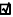 □要求提交。履约保证金的数额为合同金额的 %（不超过政府采购合同金额的10%）。成交人以支票、汇票、本票或者金融机构、担保机构出具的保函等非现金形式向采购人提交。26代理服务费不收取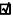 27授权函采购单位委派代表参加资格审查、评审委员会的，须向采购代理机构出具授权函。除授权代表外，采购单位委派纪检监察人员对评标过程实施监督的须进入襄城县公共资源交易中心13楼（1306）电子监督室，并向采购代理机构出具授权函，且不得超过2人。28电子化采购模式是。 供应商投标时须成功上传、解密电子响应文件。供应商资质、业 绩、荣誉及相关人员证明材料等资料原件不再提交（本磋商文件第六章另有要求提供原件的除外）。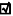 □否。供应商投标时须提供纸质响应文件。供应商资质、业绩、荣誉及相关人员证明材料等资料原件根据磋商文件要求提供。29最后报价根据磋商小组要求，供应商须使用CA数字证书登录《全国公共资源交易 平 台 (   河 南 省 .  许 昌 市 )   》 公 共 资 源 交 易 系 统 （http://ggzy.xuchang.gov.cn:8088/ggzy/）进行最后报价，最后报价应包括：①总报价，②分项报价（若有）。注：①磋商小组要求供应商提交最后报价时，在磋商小组规定时间 内，供应商应提交最后报价（包括总报价及分项报价）。最后报价是供应商响应文件的有效组成部分。②（若有）磋商文件第二章“采购需求”中“采购清单”以工程量清单提供的，供应商应以工程量清单方式提交最后报价。③请供应商根据项目情况，可提前准备分项报价。30特别提示按照《关于推进全流程电子化交易和在线监管工作有关问题的通知》（许公管办[2019]3号） 规定：不同供应商电子响应文件制作硬件特征码（网卡MAC地址、 CPU序号、 硬盘序列号） 均一致时，视为‘不同供应商的响应文件由同一单位或者 个人编制’或‘不同供应商委托同一单位或者个人办理响应事宜’，其投标无效。评审专家应严格按照要求查看“硬件特征码”相关信息并进行评审，在 评审报告中显示“不同供应商电子响应文件制作硬件特征码”是否雷同的分析及判定结果。31供应商资格供应商在成交后，应将由《襄城县政府采购供应商信用承诺函》替代的证明材料提交采购人核验。一、法人或者其他组织的营业执照等证明文件，自然人的身份证明1、企业法人营业执照或营业执照。（企业提供）2、事业单位法人证书。（事业单位提供）3、执业许可证。（非企业专业服务机构提供）4、个体工商户营业执照。（个体工商户提供）5、自然人身份证明。（自然人提供）6、民办非企业单位登记证书。（民办非企业单位提供）二、财务状况报告相关材料（1）供应商是法人（法人包括企业法人、机关法人、事业单位法人和社会团体法人），提供本单位：①2022 年度经审计的财务报告， 包括资产负债表、利润表、现金流量表、所有者权益变动表及其附注；②基本开户银行出具的资信证明；③财政部门认可的政府采购专业担保机构的证明文件和担保机构出具的投标担保函。注：仅需提供序号①~③其中之一即可。（2）供应商（其他组织和自然人）提供本单位：①2022 年度经审计的财务报告， 包括资产负债表、利润表、现金流量表、所有者权益变动表及其附注；②银行出具的资信证明；③财政部门认可的政府采购专业担保机构的证明文件和担保机构出具的投标担保函。注：仅需提供序号①~③其中之一即可。三、依法缴纳税收相关材料参加本次政府采购项目磋商响应截止时间前一年内任意一个月缴纳税收凭据。（依法免税的供应商，应提供相应文件证明依法免税）四、依法缴纳社会保障资金的证明材料参加本次政府采购项目磋商响应截止时间前一年内任意一个月缴纳社会 保险凭据。（依法不需要缴纳社会保障资金的供应商，应提供相应文件证明依法不需要缴纳社会保障资金）五、履行合同所必须的设备和专业技术能力的证明材料①相关设备的购置发票、专业技术人员职称证书、用工合同等；②供应商具备履行合同所必须的设备和专业技术能力承诺函或声明（承诺函或声明格式自拟）。注：仅需提供序号①~②其中之一即可。六、 参加政府采购活动前3年内在经营活动中没有重大违法记录的声明供应商“参加政府采购活动前3年内在经营活动中没有重大违法记录的书 面声明”。 重大违法记录，是指供应商因违法经营受到刑事处罚或者责令停产停业、吊销许可证或者执照、较大数额罚款等行政处罚。七、 未被列入“信用中国 ”网站(www.creditchina.gov.cn)失信被执行 人、税收违法黑名单的供应商；“中国政府采购网 ” (www.ccgp.gov.cn) 政府采购严重违法失信行为记录名单的供应商； “中国社会组织政务服 务平台”网站（https://chinanpo.mca.gov.cn）严重违法失信社会组织 名单的供应商（联合体形式投标的， 联合体成员存在不良信用记录，视同联合体存在不良信用记录）。1、查询渠道：①“信用中国”网站（www.creditchina.gov.cn）②“中国政府采购网”（www.ccgp.gov.cn）③“中国社会组织政务服务平台”网站（https://chinanpo.mca.gov.cn）（仅查询社会组织） ；2、截止时间： 同投标截止时间；3、信用信息的使用原则： 经采购人认定的被列入失信被执行人、税收违 法黑名单、 政府采购严重违法失信行为记录名单的投标人、严重违法失信社会组织，将拒绝其参与本次政府采购活动。序号资格审查因素说明与要求1投标函参考磋商文件第八章3.1格式填写2中小企业（1）中、小、微型企业出具《中小企业声明函》（2）残疾人福利性单位出具《残疾人福利企业声明函》（3）监狱企业提供由省级以上监狱管理局、戒毒管理局(含新疆生产建设兵团)出具的属于监狱企业的证明文件3襄城县政府采购供应商信用承诺函按照招标文件第八章3.7格式填写4磋商报价响应报价是否超出磋商文件中规定的预算金额，超出预算金额的报价无效。5磋商承诺函供应商以磋商承诺函的形式替代响应保证金。6联合体协议磋商文件接受联合体响应且供应商为联合体的，供应商应提供本协议；否则无须提供。7供应商身份证明及授权（1）法定代表人身份证明或提供法定代表人授权委托书及被授权人身份证明。（法人提供）（2）单位负责人身份证明或提供单位负责人授权委托书及被授权人身份证明。（非法人提供）注：①企业（银行、保险、石油石化、电力、电信等行业除外）、事业单位和社会团体以法人身份参加磋商的，法定代表人应与实际提交的“营业执照等证明文件”载明的一致。②银行、保险、石油石化、电力、电信等行业：以法人身份参加磋商的，法定代表人应与实际提交的“营业执照等证明文件”载明的一致；以非法人身份参加磋商的，“单位负责人”指代表单位行使职权的主要负责人，应与实际提交的“营业执照等证明文件”载明的一致。③供应商为自然人的，无需填写法定代表人授权书。8本项目的特定资格要求投标人须具备有效期内的乙级及以上测绘资质证书。评审因素评审标准价格部分
（20分）报价
（20分）投标基准价：满足招标文件要求且报价最低的供应商的价格为评标基准价，其价格分为满分（20分）。
其他供应商的报价得分=（评标基准价/投标报价）×20分（报价得分小数点后保留两位）。
技术部分
（40分）项目总体认知
（10分）1.供应商对本项目的工作任务、土壤普查成果应用和服务要求的理解透彻，对数据库建设、数字化图件及文字成果汇总等工作的整体需求的分析详细、合理，对政策的技术要求、进度要求、质量要求熟悉程度高，得10分；
2.供应商对本项目的工作任务、土壤普查成果应用和服务要求理解较透彻，对数据库建设、数字化图件及文字成果汇总等工作的整体需求的分析较详细、较合理，对政策的技术要求、进度要求、质量要求熟悉程度较高，得7分；
3.供应商对本项目的工作任务、土壤普查成果应用和服务要求的理解一般，对数据库建设、数字化图件及文字成果汇总等工作的整体需求的分析较简单、合理性一般，对政策的技术要求、进度要求、质量要求熟悉程度一般，得4分；技术部分
（40分）实施方案
（10分）1.实施方案详尽、考虑全面，设计符合本地实际，采用技术方法先进、可行性和科学性强，资料收集齐全，得10分； 
2.实施方案较详尽、考虑周全，设计满足本地实际，采用技术方法较先进、可行性较好，科学性较强，资料收集较完善，得7分； 
3.实施方案详尽程度一般、考虑不全面，设计基本符合本地实际，采用技术方法一般、可行性一般，科学性一般，资料收集基本齐全，得4分。技术部分
（40分）组织架构
（5分）针对本项目整体要求，制定合理、完整的项目管理组织架构、完善的项目管理、完备的团队成员配置、成熟的人员保障措施。内容科学可行、详细完整、非常合理的得5分；内容基本完整、基本合理的得3分；内容不完整、不合理、不提供的得1分。技术部分
（40分）质量控制方案及安全措施
（5分）针对本项目质量要求，制定出实现质量目标的具体质量保证措施、安全措施方案。质量控制应包含（质量管理计划、质量管理原则、质量控制人员、质量控制内容、整改措施）；安全措施应包含（安全生产，交通、人员、设备、数据安全及保障措施）。内容科学可行、详细完整、非常合理的得5分；内容基本完整、基本合理的得3分；内容不完整、不合理、不提供的得1分。技术部分
（40分）实施进度安排
（5分）针对本项目进度要求，进行项目重点、难点分析（项目实施重点、过程中难点解决方案），依据工作进度要求、时间节点安排制定对应的解决方案。内容科学可行、详细完整、非常合理的得5分；内容基本完整、基本合理的得3分；内容不完整、不合理、不提供的得1分。技术部分
（40分）后续服务方案
（5分）针对本项目后续服务，从售后服务承诺、售后服务能力、售后服务机构、售后服务内容、售后服务保证措施方面进行分析并制定处理方法。内容科学可行、详细完整、非常合理的得5分；内容基本完整、基本合理的得3分，内容不完整、不合理、不提供的得1分。商务部分
（40分）类似业绩
（10分）1、供应商自2022年以来承担过第三次全国土壤普查项目内业成果汇交业绩的，每提供一份得2分，最多得10分。
注：投标文件中附业绩合同(合同至少包括首页 、主要内容页、双方签章页、签署日期页，否则不予认可)原件扫描件并加盖投标人公章，否则不得分。商务部分
（40分）拟投入本项目负责人和技术团队人员情况
（18分）拟派项目负责人具有硕士及以上学历，取得土壤学或测绘等专业高级职称，且同时具有注册测绘师证书、信息安全类保密培训合格证书的得5分，缺项或不提供不得分。
2、拟派技术负责人具有硕士及以上学历，取得土壤学或测绘等专业高级职称，且同时具有信息系统项目管理师证书、信息安全类保密培训合格证书的得5分，缺项或不提供不得分。
3、项目团队：除项目负责人和技术负责人外，团队成员取得土壤学、农业资源利用、土地资源管理、测绘等高级职称的，每提供一个得2分；本项最高得8分。注：相关证件需提供扫描件并加盖公章，人员需提供开标前近3个月社保缴纳证明，不提供不得分。商务部分
（40分）著作权
（2分）供应商具有第三次全国土壤普查成果制作工具软件著作权的( 需提供原件扫描件并加盖公章），得2分，不提供不得分。商务部分
（40分）企业综合实力
（10分）1、供应商具有CMMI 软件能力成熟度集成模型三级及以上的得1分，不提供不得分。
2、供应商具有中国电子工业标准化技术协会信息技术服务分会颁发的信息技术服务标准符合性证书（简称：ITSS）三级及以上的得2分，不提供不得分。
3、供应商具有质量管理体系认证证书、环境管理体系认证证书、职业健康安全管理体系认证证书的（认证范围需包含计算机软件开发及服务），得2分，缺项或不提供不得分。
4、投标人具有信息安全管理体系认证证书（证书认证范围包括：地理信息系统工程和时空数据采集处理与分析应用服务），得2分，缺项或不提供不得分。
5、与土壤类、土地类、地质类相关的项目获得过由政府或者中国地理信息产业协会颁发的奖项，获得金奖或一等奖得3分，获得银奖或二等奖得2分，获得铜奖或三等奖得1分。
注：相关证书需提供扫描件并加盖公章。序号项目供应商应答（有/没有）响应文件中所在页码备注说明1供应商应答索引表2开标一览表3投标函4法定代表人（单位负责人）资格证明书5法定代表人（单位负责人）授权书6中小企业声明函7残疾人福利企业声明函8监狱企业证明文件9磋商承诺函10襄城县政府采购供应商信用承诺函11联合体协议12投标分项报价表13技术方案（实施方案）14售后服务方案15业绩情况表16政府强制采购节能产品品目清单情况17优先采购节能产品政府采购品目清单情况18优先采购环境标志产品政府采购品目清单情况19网络关键设备和网络安全专用产品（下列资料任意一项）：①网络关键设备和网络安全专用产品安全认证证书；②网络关键设备安全检测证书、网络安全专用产品安全检测证书；③计算机信息系统安全专用产品销售许可证；④中国网信网或工业和信息化部网站或公安部网站或国家认证认可监督管理委员会网站公布的认证、检测结果（提供公布安全认证、安全检测结果页面网址和安全认证、检测结果截图）。20主要标的信息提供资料（备用）21其它资料标包供应商名称投标报价交付时间备注大写：　小写：...法定代表人（单位负责人）身份证（正面）法定代表人（单位负责人）身份证（反面）法定代表人（单位负责人）身份证（反面）法定代表人(单位负责人)授权代表身份证（正面）法定代表人(单位负责人)授权代表身份证（正面）法定代表人（单位负责人）授权代表身份证（反面）法定代表人（单位负责人）授权代表身份证（反面）序号客户单位名称项目名称及主要内容合同金额（万元）联系人及电话1234……序号产品名称品牌产品型号认证证书编号证书有效期认证机构12…序号产品名称品牌产品型号认证证书编号证书有效期认证机构12…序号产品名称品牌产品型号认证证书编号证书有效期认证机构12…